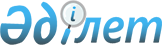 О внесении изменений в решение Созакского районного маслихата от 22 декабря 2017 года № 131 "О районном бюджете на 2018-2020 годы"
					
			С истёкшим сроком
			
			
		
					Решение Созакского районного маслихата Южно-Казахстанской области от 9 апреля 2018 года № 159. Зарегистрировано Департаментом юстиции Южно-Казахстанской области 16 апреля 2018 года № 4526. Прекращено действие в связи с истечением срока
      В соответствии с пунктом 2 статьи 9, пунктом 5 статьи 109 Бюджетного кодекса Республики Казахстан от 4 декабря 2008 года, подпунктом 1) пункта 1 статьи 6 Закона Республики Казахстан от 23 января 2001 года "О местном государственном управлении и самоуправлении в Республике Казахстан" и решением Южно-Казахстанского областного маслихата от 20 марта 2018 года за № 21/243-VІ "О внесении изменений в решение Южно-Казахстанского областного маслихата от 11 декабря 2017 года № 18/209-VІ "Об областном бюджете на 2018-2020 годы", зарегистрированного в Реестре государственной регистрации нормативных правовых актов за № 4481, Созакский районный маслихат РЕШИЛ:
      1. Внести в решение Созакского районного маслихата от 22 декабря 2017 года № 131 "О районном бюджете на 2018-2020 годы" (зарегистрировано в Реестре государственной регистрации нормативных правовых актов за № 4353, опубликовано 13 января 2018 года в газете "Созақ үні" и в Эталонном контрольном банке нормативных правовых актов Республики Казахстан в электронном виде 12 января 2018 года) следующие изменения:
      пункты 1 изложить в следующей редакции:
      "1. Утвердить районный бюджет Созакского района на 2018-2020 годы согласно приложениям 1, 4 и 6 соответственно, в том числе на 2018 год в следующих объемах:
      1) доходы – 12 845 908 тысяч тенге:
      налоговым поступлениям – 6 687 806 тысяч тенге;
      неналоговым поступлениям – 15 580 тысяч тенге;
      поступлениям от продажи основного капитала – 16 573 тысяч тенге;
      поступлениям трансфертов – 6 125 949 тысяч тенге;
      2) затраты – 13 161 362 тысяч тенге;
      3) чистое бюджетное кредитование – 41 574 тысяч тенге:
      бюджетные кредиты – 54 112 тысяч тенге;
      погашение бюджетных кредитов – 12 538 тысяч тенге;
      4) сальдо по операциям с финансовыми активами -0:
      приобретение финансовых активов -0;
      поступления от продажи финансовых активов государства -0;
      5) дефицит (профицит) бюджета – -357 028 тысяч тенге;
      6) финансирование дефицита (использование профицита) бюджета – 357 028 тысяч тенге:
      поступление займов – 54 112 тысяч тенге;
      погашение займов – 11 291 тысяч тенге;
      используемые остатки бюджетных средств – 314 207 тысяч тенге.".
      пункты 2 изложить в следующей редакции:
      2. Установить на 2018 год нормативы распределения общей суммы поступления индивидуального подоходного налога и социального налога:
      на районный бюджет с доходов индивидуального подоходного налога, облагаемых у источника выплаты 65,0 процентов;
      на районный бюджет с индивидуального подоходного налога с доходов иностранных граждан, не облагаемых у источника выплаты 50 процентов;
      на районный бюджет с социального налога 50 процентов.
      Приложении 1, 4 и 6 указанному решению изложить в новой редакции согласно приложением 1, 4 и 6 настоящему решению.
      3. Государственному учреждению "Аппарат Созакского районного маслихата" в установленном законодательством Республики Казахстан порядке обеспечить:
      1) государственную регистрацию настоящего решения в территориальном органе юстиции;
      2) в течение десяти календарных дней со дня государственной регистрации настоящего решения маслихата направление его копии в бумажном и электронном виде на казахском и русском языках в Республиканское государственное предприятие на праве хозяйственного ведения "Республиканский центр правовой информации" для официального опубликования и включения в Эталонный контрольный банк нормативных правовых актов Республики Казахстан;
      3) в течение десяти календарных дней после государственной регистрации настоящего решения направление его копии на офиациальное опубликование в периодические печатные издания, распространяемых на территории Созакского района;
      4) размещение настоящего решения на интернет-ресурсе Созакского районного маслихата после его официального опубликования.
      4. Настоящее решение вводится в действие с 1 января 2018 года. Районный бюджет на 2018 год Перечень бюджетных программ развития районного бюджета на 2018 год с разделением на бюджетные программы, направленные на реализацию бюджетных инвестиционных проектов (программ) Перечень бюджетных программ каждого сельского округа районного бюджета на 2018 год
					© 2012. РГП на ПХВ «Институт законодательства и правовой информации Республики Казахстан» Министерства юстиции Республики Казахстан
				
      Председатель сессии

      районного маслихата

Б. Аметжанов

      Секретарь районного маслихата

Б. Байгараев
Приложение 1 к решению
Созакского районного
маслихата от 9 апреля
2018 года № 159Приложение 1 к решению
Созакского районного
маслихата от 22 декабря
2017 года № 131
Категория
Категория
Категория
Наименование
Сумма, тысяч тенге
Класс
Класс
Класс
Сумма, тысяч тенге
Подкласс
Подкласс
Сумма, тысяч тенге
1
1
1
2
3
1. Доходы
12 845 908
1
Налоговые поступления
6 687 806
01
Подоходный налог
2 092 691
2
Индивидуальный подоходный налог
2 092 691
03
Социальный налог
1 396 712
1
Социальный налог
1 396 712
04
Hалоги на собственность
3 130 791
1
Hалоги на имущество
3 127 984
3
Земельный налог
128
4
Hалог на транспортные средства
1 443
5
Единый земельный налог
1 236
05
Внутренние налоги на товары, работы и услуги
54 161
2
Акцизы
4 922
3
Поступления за использование природных и других ресурсов
29 924
4
Сборы за ведение предпринимательской и профессиональной деятельности
19 315
08
Обязательные платежи, взимаемые за совершение юридически значимых действий и (или) выдачу документов уполномоченными на то государственными органами или должностными лицами
13 451
1
Государственная пошлина
13 451
2
Неналоговые поступления
15 580
01
Доходы от государственной собственности
3 014
1
Поступления части чистого дохода государственных предприятий
246
5
Доходы от аренды имущества, находящегося в государственной собственности
2 768
06
Прочие неналоговые поступления
12 566
1
Прочие неналоговые поступления
12 566
3
Поступления от продажи основного капитала
16 573
01
Продажа государственного имущества, закрепленного за государственными учреждениями
1 573
1
Продажа государственного имущества, закрепленного за государственными учреждениями
1 573
03
Продажа земли и нематериальных активов
15 000
1
Продажа земли
15 000
4
Поступления трансфертов 
6 125 949
02
Трансферты из вышестоящих органов государственного управления
6 125 949
2
Трансферты из областного бюджета
6 125 949
 Функциональная группа
 Функциональная группа
 Функциональная группа
 Функциональная группа
 Функциональная группа
Сумма, тысяч тенге
Функциональная подгруппа
Функциональная подгруппа
Функциональная подгруппа
Функциональная подгруппа
Сумма, тысяч тенге
Администратор бюджетных программ
Администратор бюджетных программ
Администратор бюджетных программ
Сумма, тысяч тенге
Программа
Программа
Сумма, тысяч тенге
Наименование 
Сумма, тысяч тенге
2. Затраты
13 161 362
01
Государственные услуги общего характера
456 134
1
Представительные, исполнительные и другие органы, выполняющие общие функции государственного управления
244 400
112
Аппарат маслихата района (города областного значения)
25 515
001
Услуги по обеспечению деятельности маслихата района (города областного значения)
25 515
122
Аппарат акима района (города областного значения)
172 810
001
Услуги по обеспечению деятельности акима района (города областного значения)
129 830
003
Капитальные расходы государственного органа
41 342
113
Целевые текущие трансферты из местных бюджетов
1 638
123
Аппарат акима района в городе, города районного значения, поселка, аула (села), аульного (сельского) округа
46 075
001
Услуги по обеспечению деятельности акима района в городе, города районного значения, поселка, аула, аульного округа
41 500
022
Капитальные расходы государственного органа
4 575
2
Финансовая деятельность
1 650
459
Отдел экономики и финансов района (города областного значения)
1 650
003
Проведение оценки имущества в целях налогообложения
1 000
010
Приватизация, управление коммунальным имуществом, постприватизационная деятельность и регулирование споров, связанных с этим
650
9
Прочие государственные услуги общего характера
210 084
458
Отдел жилищно-коммунального хозяйства, пассажирского транспорта и автомобильных дорог района (города областного значения)
126 144
001
Услуги по реализации государственной политики на местном уровне в области жилищно-коммунального хозяйства, пассажирского транспорта и автомобильных дорог 
35 693
013
Капитальные расходы государственного органа
11 200
113
Целевые текущие трансферты из местных бюджетов
79 251
459
Отдел экономики и финансов района (города областного значения)
36 714
001
Услуги по реализации государственной политики в области формирования и развития экономической политики, государственного планирования, исполнения бюджета и управления коммунальной собственностью района (города областного значения)
36 714
467
Отдел строительства района (города областного значения)
47 226
040
Развитие объектов государственных органов
47 226
02
Оборона
19 873
1
Военные нужды
14 063
122
Аппарат акима района (города областного значения)
14 063
005
Мероприятия в рамках исполнения всеобщей воинской обязанности
14 063
2
Организация работы по чрезвычайным ситуациям
5 810
122
Аппарат акима района (города областного значения)
5 810
006
Предупреждение и ликвидация чрезвычайных ситуаций масштаба района (города областного значения)
5 000
007
Мероприятия по профилактике и тушению степных пожаров районного (городского) масштаба, а также пожаров в населенных пунктах, в которых не созданы органы государственной противопожарной службы
810
03
Общественный порядок, безопасность, правовая, судебная, уголовно-исполнительная деятельность
10 013
464
Отдел образования района (города областного значения)
177220
9
Правоохранительная деятельность
10 013
458
Отдел жилищно-коммунального хозяйства, пассажирского транспорта и автомобильных дорог района (города областного значения)
10 013
021
Обеспечение безопасности дорожного движения в населенных пунктах
10 013
04
Образование
7 287 340
1
Дошкольное воспитание и обучение
452 305
123
Аппарат акима района в городе, города районного значения, поселка, аула (села), аульного (сельского) округа
69 720
004
Обеспечение деятельности организаций дошкольного воспитания и обучения
69 720
464
Отдел образования района (города областного значения)
382 585
040
Реализация государственного образовательного заказа в дошкольных организациях образования
382 585
2
Начальное, основное среднее и общее среднее образование
6 571 547
464
Отдел образования района (города областного значения)
6 288 879
003
Общеобразовательное обучение
6 180 559
006
Дополнительное образование для детей
108 320
467
Отдел строительства района (города областного значения)
282 668
024
Строительство и реконструкция объектов образования
282 668
9
Прочие услуги в области образования
263 488
464
Отдел образования района (города областного значения)
263 488
001
Услуги по реализации государственной политики на местном уровне в области образования 
14 949
005
Приобретение и доставка учебников, учебно-методических комплексов для государственных учреждений образования района (города областного значения)
98 000
007
Проведение школьных олимпиад, внешкольных мероприятий и конкурсов районного (городского) масштаба
2 150
012
Капитальные расходы государственного органа
5 275
015
Ежемесячные выплаты денежных средств опекунам (попечителям) на содержание ребенка-сироты (детей-сирот), и ребенка (детей), оставшегося без попечения родителей за счет трансфертов из республиканского бюджета
15 128
022
Обеспечение оборудованием, программным обеспечением детей-инвалидов, обучающихся на дому за счет трансфертов из республиканского бюджета
364
067
Капитальные расходы подведомственных государственных учреждений и организаций
108 831
113
Целевые текущие трансферты из местных бюджетов
18 791
06
Социальная помощь и социальное обеспечение
844 564
1
Социальное обеспечение
284 845
451
Отдел занятости и социальных программ района (города областного значения)
283 988
005
Государственная адресная социальная помощь
283 988
464
Отдел образования района (города областного значения)
857
030
Содержание ребенка (детей), переданного патронатным воспитателям
857
2
Социальная помощь
488 697
451
Отдел занятости и социальных программ района (города областного значения)
488 697
002
Программа занятости
142 440
004
Оказание социальной помощи на приобретение топлива специалистам здравоохранения, образования, социального обеспечения, культуры, спорта и ветеринарии в сельской местности в соответствии с законодательством Республики Казахстан
30 602
006
Жилищная помощь
12 000
007
Социальная помощь отдельным категориям нуждающихся граждан по решениям местных представительных органов
97 897
010
Материальное обеспечение детей-инвалидов, воспитывающихся и обучающихся на дому
1 748
014
Оказание социальной помощи нуждающимся гражданам на дому
13 736
015
Территориальные центры социального обслуживания пенсионеров и инвалидов
71 708
017
Обеспечение нуждающихся инвалидов обязательными гигиеническими средствами и предоставление услуг специалистами жестового языка, индивидуальными помощниками в соответствии с индивидуальной программой реабилитации инвалида
75 090
023
Обеспечение деятельности центров занятости
43 476
9
Прочие услуги в области социальной помощи и социального обеспечения
71 022
451
Отдел занятости и социальных программ района (города областного значения)
71 022
001
Услуги по реализации государственной политики на местном уровне в области обеспечения занятости и реализации социальных программ для населения
61 297
011
Оплата услуг по зачислению, выплате и доставке пособий и других социальных выплат
2 500
021
Капитальные расходы государственного органа
7 225
07
Жилищно-коммунальное хозяйство
1 008 052
1
Коммунальное хозяйство
217 726
458
Отдел строительства района (города областного значения)
44 395
003
Организация сохранения государственного жилищного фонда
21 139
004
Обеспечение жильем отдельных категорий граждан
22 000
005
Снос аварийного и ветхого жилья
1 256
467
Отдел строительства района (города областного значения)
173 331
003
Проектирование, строительство и (или) приобретение жилья государственного коммунального жилищного фонда
18 423
098
Приобретение жилья коммунального жилищного фонда
154 908
2
Коммунальное хозяйство
594 341
458
Отдел жилищно-коммунального хозяйства, пассажирского транспорта и автомобильных дорог района (города областного значения)
539 020
012
Функционирование системы водоснабжения и водоотведения
118 788
029
Развитие системы водоснабжения и водоотведения 
16 144
058
Развитие системы водоснабжения и водоотведения в сельских населенных пунктах
404 088
467
Отдел строительства района (города областного значения)
55 321
005
Развитие коммунального хозяйства
53 000
007
Развитие благоустройства городов и населенных пунктов
2 321
3
Благоустройство населенных пунктов
195 985
458
Отдел жилищно-коммунального хозяйства, пассажирского транспорта и автомобильных дорог района (города областного значения)
195 985
015
Освещение улиц в населенных пунктах
171 250
018
Благоустройство и озеленение населенных пунктов
24 735
08
Культура, спорт, туризм и информационное пространство
874 324
1
Деятельность в области культуры
292 614
455
Отдел культуры и развития языков района (города областного значения)
236 241
003
Поддержка культурно-досуговой работы
236 241
467
Отдел строительства района (города областного значения)
56 373
011
Развитие объектов культуры
56 373
2
Спорт
382 713
465
Отдел физической культуры и спорта района (города областного значения)
240 354
001
Услуги по реализации государственной политики на местном уровне в сфере физической культуры и спорта
11 387
004
Капитальные расходы государственного органа
1 000
005
Развитие массового спорта и национальных видов спорта 
209 475
006
Проведение спортивных соревнований на районном (города областного значения) уровне
14 492
007
Подготовка и участие членов сборных команд района (города областного значения) по различным видам спорта на областных спортивных соревнованиях
4 000
467
Отдел строительства района (города областного значения)
142 359
008
Развитие объектов спорта
142 359
3
Информационное пространство
105 056
455
Отдел культуры и развития языков района (города областного значения)
84 756
006
Функционирование районных (городских) библиотек
71 157
007
Развитие государственного языка и других языков народа Казахстана
13 599
456
Отдел внутренней политики района (города областного значения)
20 300
002
Услуги по проведению государственной информационной политики
20 300
9
Прочие услуги по организации культуры, спорта, туризма и информационного пространства
93 941
455
Отдел культуры и развития языков района (города областного значения)
13 719
001
Услуги по реализации государственной политики на местном уровне в области развития языков и культуры
12 719
032
Капитальные расходы подведомственных государственных учреждений и организаций
1 000
456
Отдел внутренней политики района (города областного значения)
80 222
001
Услуги по реализации государственной политики на местном уровне в области информации, укрепления государственности и формирования социального оптимизма граждан
31 213
003
Реализация мероприятий в сфере молодежной политики
49 009
09
Топливно-энергетический комплекс и недропользование
7 758
9
Прочие услуги в области топливно-энергетического комплекса и недропользования
7 758
458
Отдел жилищно-коммунального хозяйства, пассажирского транспорта и автомобильных дорог района (города областного значения)
7 758
036
Развитие газотранспортной системы
7 758
10
Сельское, водное, лесное, рыбное хозяйство, особо охраняемые природные территории, охрана окружающей среды и животного мира, земельные отношения
256 882
1
Сельское хозяйство
241 788
467
Отдел строительства района (города областного значения)
1 800
010
Развитие объектов сельского хозяйства 
1 800
473
Отдел ветеринарии района (города областного значения)
206 699
001
Услуги по реализации государственной политики на местном уровне в сфере ветеринарии
24 342
007
Организация отлова и уничтожения бродячих собак и кошек
7 000
008
Возмещение владельцам стоимости изымаемых и уничтожаемых больных животных, продуктов и сырья животного происхождения
4 468
009
Проведение ветеринарных мероприятий по энзоотическим болезням животных
33 830
010
Проведение мероприятий по идентификации сельскохозяйственных животных
1 180
011
Проведение противоэпизоотических мероприятий
135 879
477
Отдел сельского хозяйства и земельных отношений района (города областного значения)
33 289
001
Услуги по реализации государственной политики на местном уровне в сфере сельского хозяйства и земельных отношений
33 049
003
Капитальные расходы государственных органов
240
6
Отдел земельных отношений района (города областного значения)
4 689
477
Отдел сельского хозяйства и земельных отношений района (города областного значения)
4 689
010
Организация работ по зонированию земель
2 399
011
Землеустройство, проводимое при установлении границ районов, городов областного значения, районного значения, сельских округов, поселков
2 290
9
Прочие услуги в области сельского, водного, лесного, рыбного хозяйства, охраны окружающей среды и земельных отношений
10 405
459
Отдел экономики и финансов района (города областного значения)
10 405
099
Реализация мер по оказанию социальной поддержки специалистов
10 405
11
Промышленность, архитектурная, градостроительная и строительная деятельность
34 890
2
Архитектурная, градостроительная и строительная деятельность
34 890
467
Отдел строительства района (города областного значения)
21 881
001
Услуги по реализации государственной политики в области строительства, архитектуры и градостроительства на местном уровне
21 881
468
Отдел архитектуры и градостроительства района (города областного значения)
13 009
001
Услуги по реализации государственной политики в области строительства, архитектуры и градостроительства на местном уровне
13 009
12
Транспорт и коммуникации
642 657
1
Автомобильный транспорт
642 657
458
Отдел жилищно-коммунального хозяйства, пассажирского транспорта и автомобильных дорог района (города областного значения)
642 657
022
Развитие транспортной инфраструктуры
82 269
045
Капитальный и средний ремонт автомобильных дорог районного значения и улиц населенных пунктов
560 388
13
Прочие
102 971
3
Поддержка предпринимательской деятельности и защита конкуренции
31 407
469
Отдел предпринимательства района (города областного значения)
31 407
001
Услуги по реализации государственной политики на местном уровне в области развития предпринимательства и пормышленности
31 327
004
Капитальные расходы государственных органов
80
9
Прочие
71 564
458
Отдел жилищно-коммунального хозяйства, пассажирского транспорта и автомобильных дорог района (города областного значения)
57 564
040
Реализация мер по содействию экономическому развитию регионов в рамках Программы развития регионов до 2020 года
57 564
459
Отдел экономики и финансов района (города областного значения)
14 000
012
Резерв местного исполнительного органа района (города областного значения) 
14 000
14
Обслуживание долга
23
1
Обслуживание долга
23
459
Отдел экономики и финансов района (города областного значения)
23
021
Обслуживание долга местных исполнительных органов по выплате вознаграждений и иных платежей по займам из областного бюджета
23
15
Трансферты
1 615 881
1
Трансферты
1 615 881
459
Отдел экономики и финансов района (города областного значения)
1 615 881
006
Возврат неиспользованных (недоиспользованных) целевых трансфертов
4 082
024
Целевые текущие трансферты из нижестоящего бюджета на компенсацию потерь выщестоящего бюджета в связи с изменением законодательства
402 419
038
Субвенции
1 116 060
049
Возврат трансфертов общего характера в случаях, предусмотренных бюджетным законодательством 
91 378
051
Трансферты органам местного самоуправления
1 942
3. Чистое бюджетное кредитование
41 574
Бюджетные кредиты 
54 112
Функциональная группа
Функциональная группа
Функциональная группа
Функциональная группа
Функциональная группа
Сумма, тысяч тенге
Функциональная подгруппа
Функциональная подгруппа
Функциональная подгруппа
Функциональная подгруппа
Сумма, тысяч тенге
Администратор бюджетных программ
Администратор бюджетных программ
Администратор бюджетных программ
Сумма, тысяч тенге
Программа
Программа
Сумма, тысяч тенге
Наименование
Сумма, тысяч тенге
10
Сельское, водное, лесное, рыбное хозяйство, особо охраняемые природные территории, охрана окружающей среды и животного мира, земельные отношения
54 112
1
Сельское хозяйство
54 112
459
Отдел экономики и финансов района (города областного значения)
54 112
018
Бюджетные кредиты для реализации мер социальной поддержки специалистов
54 112
Категория
Категория
Категория
Категория
Категория
Сумма, тысяч тенге
Класс
Класс
Класс
Класс
Сумма, тысяч тенге
Подкласс
Подкласс
Подкласс
Сумма, тысяч тенге
Специфика
Специфика
Сумма, тысяч тенге
Наименование
05
Погашение бюджетных кредитов
12 538
01
Погашение бюджетных кредитов
12 538
1
Погашение бюджетных кредитов, выданных из государственного бюджета
12 538
11
Погашение бюджетных кредитов, выданных из местного бюджета до 2005 года юридическим лицам
1 247
13
Погашение бюджетных кредитов, выданных из областного бюджета местным исполнительным органам районов (городов областного значения)
11 291
4 Сальдо по операциям с финансовыми активами
0
приобретение финансовых активов
0
поступления от продажи финансовых активов государства
0
поступления от продажи финансовых активов государства
0
5 Дефицит (профицит) бюджета
-357 028
6 Финансирование дефицита (использование профицита) бюджета
357 028
Категория
Категория
Категория
Категория
Категория
Сумма, тысяч тенге
Класс
Класс
Класс
Класс
Сумма, тысяч тенге
Подкласс
Подкласс
Подкласс
Сумма, тысяч тенге
Специфика
Специфика
Сумма, тысяч тенге
Наименование
Поступления займов
54 112
7
Поступления займов
54 112
01
Внутренние государственные займы
54 112
2
Договоры займа
54 112
03
Займы, получаемые местным исполнительным органом района (города областного значения)
54 112
Категория
Категория
Категория
Категория
Категория
Сумма, тысяч тенге
Класс
Класс
Класс
Класс
Сумма, тысяч тенге
Подкласс
Подкласс
Подкласс
Сумма, тысяч тенге
Специфика
Специфика
Сумма, тысяч тенге
Наименование
16
Погашение займов
11 291
01
Погашение займов
11 291
459
Отдел экономики и финансов района (города областного значения)
11 291
005
Погашение долга местного исполнительного органа перед вышестоящим бюджетом
11 291
022
Возврат неиспользованных кредитов бюджетных кредитов, выданных из местного бюджета
0
Категория
Категория
Категория
Категория
Категория
Сумма, тысяч тенге
Класс
Класс
Класс
Класс
Сумма, тысяч тенге
Подкласс
Подкласс
Подкласс
Сумма, тысяч тенге
Специфика
Специфика
Сумма, тысяч тенге
Наименование
08
Используемые остатки бюджетных средств
314 207
01
Остатки бюджетных средств
314 207
1
Свободные остатки бюджетных средств
314 207
001
Свободные остатки бюджетных средств
314 207Приложение 4 к решению
Созакского районного
маслихата от 9 апреля
2018 года № 159Приложение 4 к решению
Созакского районного
маслихата от 22 декабря
2017 года № 131
Функциональная группа
Функциональная группа
Функциональная группа
Функциональная группа
Функциональная группа
Наименование
Функциональная подгруппа
Функциональная подгруппа
Функциональная подгруппа
Функциональная подгруппа
Функциональная подгруппа
Администратор бюджетных программ
Администратор бюджетных программ
Администратор бюджетных программ
Администратор бюджетных программ
Программа
Программа
Программа
1
1
1
1
1
2
Инвестиционные проекты
01
Государственные услуги общего характера
9
Прочие государственные услуги общего характера
467
Отдел строительства района (города областного значения)
040
Развитие объектов государственных органов
Изготовление ПСД на строительство здания для районного акимата
Изготовление ПСД на строительство здания для сельских акиматов Каратау, Жуантобе, Шу
Изготовление ПСД на здания для отдела строительства районного акимата
Изготовление ПСД на здания для отдела образования районного акимата
Изготовление ПСД на строительство административного здания на улице С. Кожанова в селе Шолаккорган
04
Образование
2
Начальное, основное среднее и общее среднее образование
467
Отдел строительства района (города областного значения)
024
Строительство и реконструкция объектов начального, основного среднего и общего среднего образования
015
За счет средств местного бюджета
Строительство школы на 100 мест имени Жамбыла в селе Балдысу, Шолаккорганского сельского округа, Созакского района ЮКО
На корректировку ПСД для строительство средней школы на 100 мест в селе Аксумбе
Изготовление ПСД строительство средней школы им. Ы. Алтынсарина на 600 мест в селе Шолаккорган 
Изготовление ПСД на строительство дополнительного здания на 300 мест для лицей-интерната № 14 им. Т. Алимкулова
Изготовление ПСД на строительство склада и котельного для средней школы им А. Байтурсунова
Проведение вневедомственный экспертизы ПСД на строительство дополнительного здания на 300 мест для лицей-интерната № 14 им. Т. Алимкулова
Проведение вневедомственный экспертизы ПСД на строительство дополнительного здания на 300 мест для средней школы им. С. Алиулы в селе Жыныс 
Проведение вневедомственный экспертизы ПСД на строительство дополнительного здания на 300 мест для средней школы им. А. Сулейменова в селе Шолаккорган
Проведение вневедомственный экспертизы ПСД на строительство средней школы на 100 мест в селе Аксумбе
Проведение вневедомственный экспертизы ПСД на строительство склада и котельного для средней школы им А. Байтурсунова
Проведение вневедомственный экспертизы ПСД на строительство спорт зала для средней школы им Курмангазы в поселке Ыбырай
Проведение государственной экспертизы ПСД на строительство средней школы им. Ы. Алтынсарина на 600 мест в селе Шолаккорган
07
Жилищно-коммунальное хозяйство
1
Жилищное хозяйство
467
Отдел строительства района (города областного значения)
003
Строительство и (или) приобретение жилья государственного коммунального жилищного фонда
015
За счет средств местного бюджета
Изготовление ПСД на строительство 14-ый 2-х этажных домов в селе Шолаккорган 
Изготовление ПСД на строительство одноквартирных 20 -й домов в селе Шолаккорган
Изготовление ПСД на строительство одноквартирных 10 -й домов (малосемейка) в селе Шолаккорган
Изготовление ПСД на строительство 14-ый 2-х этажных домов в селе Шолаккорган 
Изготовление ПСД на строительство 4-х квартирного одноэтажного дома в селе Тасты
Изготовление ПСД на строительство 4-х квартирного одноэтажного дома в селе Шу
Изготовление ПСД на строительство 4-х квартирного одноэтажного дома в селе Жуантобе
2
Коммунальное хозяйство
458
Отдел жилищно-коммунального хозяйства, пассажирского транспорта и автомобильных дорог района (города областного значения)
029
Развитие системы водоснабжения и водоотведения
015
За счет средств местного бюджета
ПСД на стоительство водопровода и резервуары, скважины в участке Терискей, с. Шолаккорган, Созакского района, ЮКО.
ПСД на стоительство водопровода дача п. Таукент, Созакского района, ЮКО.
058
Развитие системы водоснабжения и водоотведения в сельских населенных пунктах
015
За счет средств областного бюджета
Строительство водоснабжения населенного пункта Шага, с/о Каракур, Созакского района, ЮКО.
Строительство водоснабжения населенного пункта Абай, с/о Шолаккорган, Созакского района, ЮКО.
Строительство водоснабжения населенного пункта Кайнар, с/о Сызган, Созакского района, ЮКО.
Строительство водоснабжения населенного пункта Шага, с/о Каракур, Созакского района, ЮКО.
Строительство водоснабжения населенного пункта Абай, с/о Шолаккорган, Созакского района, ЮКО.
Строительство водоснабжения населенного пункта Кайнар, с/о Сызган, Созакского района, ЮКО.
Строительство водоснабжения населенного пункта Ран, с/о Каракур, Созакского района, ЮКО.
Строительство водоснабжения населенного пункта Коктобе, с/о Созак, Созакского района, ЮКО.
Строительство водоснабжения населенного пункта Аксумбе, с/о Каратау, Созакского района, ЮКО.
467
Отдел строительства района (города областного значения)
005
Развитие коммунального хозяйства
Строительства полигона для твердо-бытовых отходов в с. Кумкент Созакского района, ЮКО
007
Развитие благоустройства городов и населенных пунктов
015
За счет средств местного бюджета
Изготовление ПСД на стр-ва обьекта для установки Флагштока Государственного флага РК в с. Шолаккорган Созакского района ЮКО 
Проведение вневедомственный экспертизы ПСД на строительство Флагштока в селе Шолаккорган 
08
Культура, спорт, туризм и информационное пространство
1
Деятельность в области культуры
467
Отдел строительства района (города областного значения)
011
Развитие объектов культуры
Изготовление ПСД на строительство домов культуры на 75 мест в селах Каракур, Тасты, Жартытобе 
Изготовление ПСД на строительство дворца бракосочетания в селе Шолаккорган
Изготовление ПСД на строительство музея им. С. Кожанова в селе Шолаккорган
Проведение вневедомственный экспертизы ПСД на строительство дворца бракосочетания в селе Шолаккорган
Проведение вневедомственный экспертизы ПСД на строительство музея им .С. Кожанова в селе Шолаккорган
Строительство здания историко-краеведческого музея имени С. Кожанова по улице С. Кожанова в селе Шолаккорган, Созакского района, ЮКО
2
Спорт
467
Отдел строительства района (города областного значения)
008
Развитие объектов спорта
Реконструкция спорт комплекса в селе Кумкент
09
Топливно-энергетический комплекс и недропользование
9
Прочие услуги в области топливно-энергетического комплекса и недропользования
458
Отдел жилищно-коммунального хозяйства, пассажирского транспорта и автомобильных дорог района (города областного значения)
036
Развитие газотранспортной системы
015
За счет средств местного бюджета
Строительство газа ПСД для получение государственного экспертиза
10
Сельское, водное, лесное, рыбное хозяйство, особо охраняемые природные территории, охрана окружающей среды и животного мира, земельные отношения
1
Сельское хозяйство
467
Отдел строительства района (города областного значения)
010
Развитие объектов сельского хозяйства
Проведение вневедомственный экспертизы ПСД на строительство ямы Беккери в селах Созак, Жартытобе, Жуантобе и в поселке Таукент
Проведение вневедомственный экспертизы ПСД на строительство станка для лечения животных в селе Жартытобе и Жуантобе
Проведение вневедомственный экспертизы ПСД на строительство ямы для трупов животных в селах Каратау, Шу и в поселке Кыземшек
12
Транспорт и коммуникации
1
Автомобильный транспорт
458
Отдел жилищно-коммунального хозяйства, пассажирского транспорта и автомобильных дорог района (города областного значения)
022
Развитие транспортной инфраструктуры
015
За счет средств местного бюджета
Строительство автодороги между селами Карабулак и Балдысу с/о Шолаккорган, Созакского района.
Строительство автодороги между селами Карабулак и Балдысу с/о Шолаккорган, Созакского района.Приложение 6 к решению
Созакского районного
маслихата от 9 апреля
2018 года № 159Приложение 6 к решению
Созакского районного
маслихата от 22 декабря
2017 года № 131
Функциональная группа
Функциональная группа
Функциональная группа
Функциональная группа
Функциональная группа
общая сумма, тыс. тенге
сельские округа
сельские округа
Функциональная подгруппа
Функциональная подгруппа
Функциональная подгруппа
Функциональная подгруппа
общая сумма, тыс. тенге
Тасты
Шу 
Администратор бюджетных программ
Администратор бюджетных программ
Администратор бюджетных программ
общая сумма, тыс. тенге
Тасты
Шу 
Программа Наименование
Программа Наименование
общая сумма, тыс. тенге
Тасты
Шу 
1
Государственные услуги общего характера
46075
25807
20268
1
Представительные, исполнительные и другие органы, выполняющие общие функции государственного управления
46075
25807
20268
123
Аппарат акима района в городе, города районного значения, поселка, аула (села), аульного (сельского) округа
46075
25807
20268
001
Услуги по обеспечению деятельности акима района в городе, города районного значения, поселка, аула (села), аульного (сельского) округа
41500
21232
20268
022
Капитальные расходы государственных органов
4575
4575
4
Образование
69720
34761
34959
1
Дошкольное воспитание и обучение
69720
34761
34959
123
Аппарат акима района в городе, города районного значения, поселка, аула (села), аульного (сельского) округа
69720
34761
34959
004
Обеспечение деятельности организаций дошкольного воспитания и обучения
69720
34761
34959
Всего:
115795
60568
55227